Ředitelka Základní a Mateřské školy v Horních Dunajovicích zve rodiče nakterý se uskuteční v úterý 8. dubna 2014od 13,00 hod. do 14,00 hod. ve třídě MŠ Horní Dunajovice.Prosím, vezměte s sebou rodný list dítěte.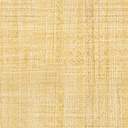 